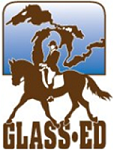 Class Description$20 Fee Per ClassGrand Total of Fees: